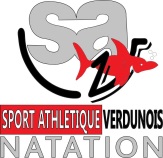 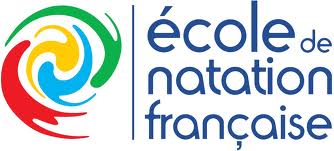 							 Cadre réservéFICHE A REMPLIR ENTIEREMENT ET TRES LISIBLEMENTJe soussigné(e)________________________________, exerçant l’autorité parentale, autorise l’enfant _______________________________à signer une licence au SAV NATATION. Si vous ne désirez pas que votre enfant soit pris en photo merci de nous adresser un courrier en ce sens.µJ’ai pris connaissance du règlement intérieur, l’ai fait lire à mon enfant et nous nous engageons à le respecter. Je m’engage à donner une adresse mail valide, à lire les messages que je reçois de la part du club au moins 1 fois par semaine et à y répondre dès réception pour la bonne conduite des activités de la section. Toute fiche rendue sans certificat médical et/ou sans règlement n’a pas valeur d’inscription et dégage le club de toute responsabilité.Fait à Verdun le									SignatureCATCOURSENF acquisR      N      T